ΒΙΟΓΡΑΦΙΚΟ ΣΗΜΕΙΩΜΑΟνοματεπώνυμο: Γαλαζούλα Ευγενία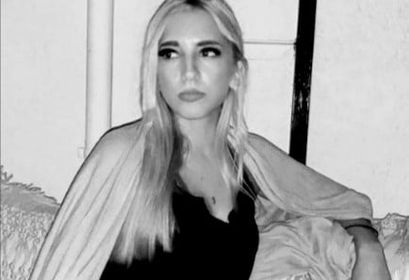 Διεύθυνση κατοικίας: Δελφών 1, ΜασταμπάςΗμερομηνία γέννησης: 13 Νοεμβρίου 1990 Τηλέφωνο επικοινωνίας: 6978786008 Ηλεκτρονική διεύθυνση: evgeniagalprof@gmail.com Οικογενειακή κατάσταση: ΆγαμηΣΠΟΥΔΕΣ 2008: Απολυτήριο από το  5o Λύκειο Ηρακλείου, με βαθμό (19,2). 2012: Πτυχίο της Φιλοσοφικής Σχολής του Δημοκριτείου Πανεπιστημίου Θράκης.2020: Μεταπτυχιακό στην <<Ειδική Αγωγή>> στο Πανεπιστήμιο Frederick της Κύπρου.2021: Μεταπτυχιακό στo <<Εκπαίδευση και τεχνολογίες σε συστήματα εξ αποστάσεως διδασκαλίας και μάθησης – επιστήμες της αγωγής (ΕΤΑ)» >> του ΕΑΠ.2021: Eτήσιο σεμινάριο Ειδικής Αγωγής, στο Πανεπιστήμιο Θεσσαλίας.ΕΠΑΓΓΕΛΜΑΤΙΚΗ ΕΜΠΕΙΡΙΑ2008- Σήμερα: Iδιαίτερα  Φιλολογικά Μαθήματα σε μαθητές Γυμνασίου- Λυκείου. 2012 Διδασκαλία των Φιλολογικών Μαθημάτων στο 1ο Γυμνάσιο Κομοτηνής στα πλαίσια πρακτικής άσκησης.2013- 2017: Φιλόλογος και Υπεύθυνη Κέντρου Μελέτης.2016-2020  Ιδιωτική Παράλληλη στήριξη.2017-2018: Φιλόλογος στο κέντρο μελέτης <<ΠΑΙΔΕΙΑ ΕΝ ΔΡΑΣΕΙ>>.2018-2021: Φιλόλογος στον εκπαιδευτικό όμιλο ΕΚΜΑΘΗΣΙΣ.2019-2020: Εισηγήτρια σεμιναρίων εκπαιδευτικού χαρακτήρα, σε συνεργασία  με τον Δήμο Ηρακλείου.2020: Ιδρυτικό μέλος της ερευνητικής ομάδας, του πανεπιστημίου Frederick της Κύπρου, στο τομέα της εκπαίδευσης.2020: Υπεύθυνη Κρήτης, της Παγκόσμιας  Ιατροπαιδαγωγικής Ερευνητικής Ομάδας, GTA.ΞΕΝΕΣ ΓΛΩΣΣΕΣ2020: Δίπλωμα Αγγλικών C2 PROFICIENCY Πανεπιστήμιο Cambridge με βαθμό Α. 2004: Δίπλωμα Γερμανικών «ZERTIFIKAT». 2014: Πιστοποιητικό επιμόρφωσης στα εκπαιδευτικά προγράμματα «Ιταλική Γλώσσα Ι» και «Ιταλική Γλώσσα ΙΙ» από το Ινστιτούτο Διαρκούς Εκπαίδευσης Ενηλίκων της Γ.Γ.Δ.Β.Μ του ΥΠ.Ε.Π.Θ.ΠΙΣΤΟΠΟΙΗΤΙΚΑ ΕΠΙΜΟΡΦΩΣΕΩΝ-ΕΞΕΙΔΙΚΕΥΣΗΣ2012: Πιστοποιητικό επιμόρφωσης στο Εκπαιδευτικό Αντικείμενο με τίτλο «Μαθησιακές Δυσκολίες - Δυσλεξία» από το Κέντρο Συνεχιζόμενης Εκπαίδευσης και Επιμόρφωσης του Εθνικού και Καποδιστριακού Πανεπιστημίου Αθηνών. 2014-2015: Πιστοποιητικό επιμόρφωσης στο Εκπαιδευτικό Αντικείμενο με τίτλο «Ειδική Αγωγή» από το Κέντρο Συνεχιζόμενης Εκπαίδευσης και Επιμόρφωσης του Εθνικού και Καποδιστριακού Πανεπιστημίου Αθηνών. 2016: Πιστοποιητικό επιμόρφωσης στο Εκπαιδευτικό Αντικείμενο με τίτλο «Εκπαιδευτική Ψυχολογία» από το Κέντρο Συνεχιζόμενης Εκπαίδευσης και Επιμόρφωσης του Αριστοτέλειου Πανεπιστημίου Θεσσαλονίκης. 2016 Βεβαίωση παρακολούθησης και αποδεικτικό επάρκειας Ελληνικής Νοηματικής Γλώσσας.2017 Βεβαίωση παρακολούθησης και επάρκειας εκμάθησης γραφής Braille.ΔΙΑΛΕΞΕΙΣΠαρακολούθηση διαλέξεων της Ακαδημίας των Πολιτών και συμμετείχα σε όλες τις επιστημονικές και κοινωνικές δράσεις της κατά το εαρινό εξάμηνο του ακαδημαικού έτους 2012-2013 με το γνωστικό αντικείμενο <<Συμβουλευτικής>> συμπληρώνοντας 50 ώρες κατάρτισης.ΣΕΜΙΝΑΡΙΑΟΚΤΩΒΡΙΟΣ 2010: Βεβαίωση παρακολούθησης σεμιναρίου με θέμα ''Η ψυχολογία των μαθητών την περίοδο των πανελληνίων''.ΝΟΕΜΒΡΙΟΣ 2011: Βεβαίωση παρακολούθησης σεμιναρίου με θέμα'' Το κόμικς στην εκπαιδευτική διαδικασία'' που διοργανώθηκε απο το τμήμα Πολιτιστικών θεμάτων της Δ\νσης Α\θμιας Εκπ\σης Ν.Ηρακλείου.ΔΕΚΕΜΒΡΙΟΣ 2011: Βεβαίωση παρακολούθησης σεμιναρίου με θέμα'' Η Δημιουργική γραφή στην Β\μια εκπαιδεθση'' επιμορφωτικό βιωματικό σεμινάριο διάρκειας 8 ωρών που διοργανώθηκε απο το (ΕΚΕΒΙ).ΦΕΒΡΟΥΑΡΙΟΣ 2012: Βεβαίωση παρακολούθησης σεμιναρίου με θέμα''Η παιδαγωγική αξία της γραφής'' επιμορφωτικό σεμινάριο 3 ωρών που διοργανώθηκε απο την Β\θμια Εκπ\ση Ν. Ηρακλείου.ΝΟΕΜΒΡΙΟΣ 2012: Βεβαίωση παρακολούθησης σεμιναρίου με θέμα''Η εκπαίδευση των ατόμων με ειδικά μαθησιακά προβλήματα'' Δρ. Παμουκτσόγλου Αναστασία. ΝΟΕΜΒΡΙΟΣ 2012: Σεμινάριο του κύκλου Επιμόρφωσης «Διδακτική Αξιοποίηση       της Θεωρίας της Πολλαπλής Νοημοσύνης» με τίτλο «Πολλαπλή Νοημοσύνη και Μαθησιακές Δυσκολίες» από το καλλιτεχνικό Εργαστήρι LaCulturela.ΝΟΕΜΒΡΙΟΣ 2013: Βεβαίωση παρακολούθησης σεμιναρίου με θέμα ΄΄Μαθησιακές δυσκολίες στο δημοτικό΄΄ που οργάνωσε το <<ΕΝ ΛΟΓΟ.. ΘΕΡΑΠΕΙΑ>> στο Ηράκλειο. ΜΑΡΤΙΟΣ 2016: Διαδικτυακό σεμινάριο με τίτλο «Πρόγραμμα Σχολικής Αναπτυξιακής Αξιολόγησης» κατά Δημητρίου ανά τάξη Δημοτικού από τον αναπτυξιολόγο Δημήτρη Δημητρίου.  ΦΕΒΡΟΥΑΡΙΟΣ 2017: Διαδικτυακό σεμινάριο για το θεματικό πεδίο «Οι ειδικές και εκπαιδευτικές ανάγκες των χαρισματικών παιδιών & εφήβων» από το Κ.Δ.Β.Μ. της EMPLOY. ΜΑΡΤΙΟΣ 2017: Θεωρητικό – Βιωματικό Σεμινάριο με θέμα «Παιδικό Ιχνογράφημα» από τα Κέντρα Λόγου & Επικοινωνίας logopedia σε συνεργασία με το Ψυχοπαιδαγωγικό Κέντρο αρχήΖΩ.  ΑΠΡΙΛΙΟΣ 2017: Εκπαιδευτικό σεμινάριο με τίτλο «Πολυεπίπεδη Εκπαίδευση: Διδακτικές στρατηγικής σε τάξεις πολλαπλών ταχυτήτων όπως αυτές του ελληνικού σχολείου» από τον Φιλεκπαιδευτικό οργανισμό Χαρισμάθεια.ΣΥΝΕΔΡΙΑ ΟΚΤΩΒΡΙΟΣ 2015: Διεθνές Συνέδριο με θέμα «Έρευνα, Εκπαιδευτική Πολιτική & Πράξη στην Ειδική Αγωγή» από το Συμβουλευτικό Σταθμό Ψυχολογικής Υποστήριξης του Πανεπιστημίου Αιγαίου.ΕΠΙΚΟΙΝΩΝΙΑΚΕΣ ΔΕΞΙΟΤΗΤΕΣΚριτική ,αναλυτική και συνθετική σκέψη, παρατηρητικότητα και μεθοδικότητα. Σωστή χρήση της γλώσσας την οποία διδάσκω. Μεταδοτικότητα, υπομονή και κατανόηση όπως επίσης και η ευγένεια, η προσήνεια, η ικανότητα επικοινωνίας, αλλά και το πνεύμα ομαδικότητας και συνεργασίας είναι στοιχεία του χαρακτήρα μου. ΕΠΑΓΓΕΛΜΑΤΙΚΕΣ ΔΕΞΙΟΤΗΤΕΣΕυελιξία στις αλλαγές που προκύπτουνΆριστη συνεργασία με τους συναδέλφους μου Ανάληψη πρωτοβουλιώνΙκανότητα λήψης αλλά και επίλυσης προβλημάτων ΕΠΙΠΡΟΣΘΕΤΑΑρθρογράφηση στην εφημερίδα Χρόνος(Κομοτηνή), Πατρίς, Ακαδημία πολιτών (Ηράκλειο), politica, creta 24.Συγγραφέας εκπαιδευτικού βιβλίου.Mέλος της Λέσχης Ανάγνωσης και Ποίησης Ηρακλείου.Ενασχόληση με την πολιτική.